The Strengthening Career and Technical Education for the 21st Century Act(Perkins V – Postsecondary)Fiscal Year 2022ApplicationDue: June 18, 2021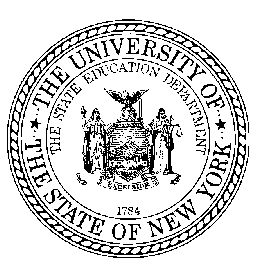 New York State Education DepartmentNon-Discrimination Statement   The New York State Education Department does not discriminate based on age, color, religion, sex, creed, disability, marital status, veteran status, national origin, race, gender, transgender status, genetic predisposition or carrier status, or sexual orientation in its educational programs, services and activities. Portions of any publication designed for distribution can be made available in a variety of formats, including Braille, large print or audiotape, upon request. Inquiries regarding this policy of nondiscrimination should be directed to the Department’s Office for Diversity, Ethics, and Access, Room 530, Education Building, Albany, NY 12234.FERPA Statement The New York State Education Department (NYSED) is the regulating authority for education in New York State. NYSED is Federal Educational Rights and Privacy Act (FERPA) exempt as per the United States Department of Education’s FERPA General Guidance, which states: "There are several other exceptions to FERPA's prohibition against non-consensual disclosure of personally identifiable information from education records, some of which are briefly mentioned below. Under certain conditions (specified in the FERPA regulations), a school may non-consensually disclose personally identifiable information from education records: to authorized representatives of the Comptroller General of the United States, the Attorney General of the United States, the U.S. Secretary of Education, and State and local educational authorities for audit or evaluation of Federal or State supported education programs, or for the enforcement of or compliance with Federal legal requirements that relate to those programs" (http://www2.ed.gov/policy/gen/guid/fpco/ferpa/students.html) Preparing the 2022 Application for SubmissionThe Application must be complete to be considered for funding.  Applicant institutions may not alter or delete any portion, formatting (except as directed), or instructions of this Application. Doing so will render the Application incomplete and require resubmission of the entire Application. For information and guidance about the Grant, refer to the Guidelines. Submit the completed Application; do not submit the Guidelines. Activities and expenditures proposed in this Application must correspond with institutional needs as determined in the Comprehensive Local Needs Assessment. The maximum number of Goals is five, including Goal 1, which must serve Students with Disabilities. Applications with more than five Goals will be returned for revisions. Number all pages consecutively; the Application has no page limit. Pages must be printed single-sided, and not back-to-back. Submit with the Application all Memorandums of Understanding (MOUs) and/or Articulation Agreements (established since July 1, 2020) with secondary schools, Local Education Agencies, institutions of higher education, and/or BOCES programs. The Application must be e-mailed and postmarked by June 18, 2021 to be considered for funding.  The Application must include a completed FS-10 document with original signature in blue ink.The FS-10 Form is located at http://www.oms.nysed.gov/cafe/forms/ Under the Budgets heading, select this version of the form: FS-10 in Excel  (124 KB) - recommended; please enable macros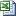 The Application includes a Checklist. Use this document to confirm that the Application is complete prior to submission, and submit it with the Application. The hard copy Application package must include: One complete original set of required materials with the President or Chief Executive Officer (CEO)’s original signature in blue inkThree additional copies of the FS-10Submitting the 2022 ApplicationE-mail the complete Application to: PSPerkins@nysed.govMail a hard copy of the complete Application to:[Liaison’s name here] New York State Education DepartmentOffice of Postsecondary Access, Support and Success89 Washington Avenue, Room EBA 971 – Perkins GrantAlbany, NY 12234Checklist for the Grant Year Application – 2022All parts of the Application must be filled out completely before the Office of Postsecondary Access, Support and Success can approve it. Submit this page as part of the Application. Grant Application Information Form – 2022 Fiscal Year 2022 (July 1, 2021 – June 30, 2022)Perkins V Formula Allocation – Postsecondary InstitutionsProject Number: 8000-22-Institution/Consortium Name:Name of Perkins Grant Officer:Title:Address:City:				State: NY  		Zip Code:Telephone:							Fax:E-mail address:Name of President:Address:City:				  State: NY   		Zip Code:Telephone:	Fax:E-mail address:Attestation of Compliance – Perkins V Formula Funded Grant Award – 2022By accepting Perkins V funding, Grant recipients agree to comply with the Strengthening Career and Technical Education for the 21st Century Act (Perkins V) 2022 Guidelines, and with the following documents contained therein:Conditions and Requirements of Accepting Perkins Funding Statement of Assurances Assurances and Certifications for Federal Program FundsAs the duly authorized representative of the applicant, I hereby certify and attest that the applicant will comply with the above certifications.Designated Signatory Form – 2022The President/Chief Operating Officer of the applicant institution must sign this Application. However, this Designated Signatory Form allows the President/CEO of an institution to designate one or two other individuals to sign other Perkins documents in the President/CEO’s stead, should the President/CEO be unavailable to sign. By signing any Perkins Grant documentation, the Designated Signatory accepts responsibility for informing the institution’s President/CEO, Perkins Grant Officer, and any other appropriate parties about all relevant and necessary Perkins Grant information and updates. Further, the Designated Signatory takes responsibility for the Perkins matters at hand on behalf of the President/CEO. Management Plan Form – 2022 Grant Officer Name:Title:Backup Individual:Title: Contact Information:Should the Grant Officer depart, the institution must immediately assign administration of the Grant to another individual, and if necessary, begin the process of finding a long-term replacement. Provide the name of the person who will immediately assume the Grant Officer’s responsibilities should the Grant Officer depart.Process for Grant Officer Replacement: Provide a detailed description of the process for finding a long-term replacement Grant Officer, including timelines. This may involve Human Resources Office processes, assignment by a CEO, etc. Related Program Administrators: Provide the names and titles of the persons responsible for services for special populations, fiscal activities, program outcomes, participation in the local One-Stop delivery system, and any related administrative positions, along with their responsibilities. This section must describe the responsibilities of all related program administrators.Organizational chart: Provide an organizational chart designating reporting lines at the end of the Application.Organizational chart (consortium): If the institution is a member of a consortium, provide an organizational chart designating reporting lines for consortium members at the end of the Application.Membership Form for the Perkins Local Advisory Council – 2022 For instructions, refer to Directions for Developing a Perkins Local Advisory Council – 2022 in the Guidelines.Comprehensive Local Needs Assessment Link to Goals Chart – 2022 The institution shall focus Perkins funding on the needs identified in Section 6 of the Comprehensive Local Needs Assessment (CLNA) Summary. Since the CLNA covers two years, needs identified in the CLNA Summary may be addressed in the 2020-2021 and/or 2021-2022 program years. The institution must explain during which year(s) it will address which needs. Programs with the most need according to the CLNA shall be addressed in one or more of the institution’s Goals unless the institution or another source of funding will support that program, or unless the institution already committed funding to those needs in the 2020-2021 Grant Year. The institution must demonstrate that these other sources of funding will sufficiently address those programs in order to justify spending Perkins funds on the next most important needs. Complete a separate chart for EACH Identified Need.  Add lines to the charts as necessary. Directions: List the identified need from the CLNA Summary. List which year(s) this need will be or was addressed (2021, 2022, or both). List the programs with this specific need and identify which Goal(s) (numbers 1-5) will address this need.  In cases in which the institution or another funding source will address a need listed in the CLNA Summary, identify those other sources of funding. Describe how the other sources of funding will address needs identified in the CLNA Summary.Identified Need #__: Year(s) This Need will be/was Addressed (2021 and/or 2022): Programs of Study – 2022Perkins V requires each eligible recipient to have a minimum of one program of study as defined in the law Section 3(41). Using the definition below, each applicant institution must determine which of its programs meet all the criteria and list these in the chart below.  (41) PROGRAM OF STUDY.—The term ‘program of study’ means a coordinated, nonduplicative sequence of academic and technical content at the secondary and postsecondary level that— (A) incorporates challenging State academic standards, including those adopted by a State under section 1111(b)(1) of the Elementary and Secondary Education Act of 1965; (B) addresses both academic and technical knowledge and skills, including employability skills; (C) is aligned with the needs of industries in the economy of the State, region, Tribal community, or local area; (D) progresses in specificity (beginning with all aspects of an industry or career cluster and leading to more occupation-specific instruction); (E) has multiple entry and exit points that incorporate credentialing; and (F) culminates in the attainment of a recognized postsecondary credential.List the programs of study at the institution that meet this federal definition. Indicate whether Perkins funds will be used to support these programs during the 2022 Grant Year. *Note that funds must be used based on the outcomes of the CLNA.  List all New York State registered CTE programs within the HEGIS range 5000-5599 at the institution. Indicate whether Perkins funds will be used to support these programs during the 2022 Grant Year: *Note that funds must be used based on the outcomes of the CLNA.   Uses of Funds – 2022 Provide responses to each of these items. Describe how the institution in collaboration with local workforce development boards and other local workforce agencies, and other partners will provide (A) career exploration and career development coursework, activities, or services; (B) career information on employment opportunities that incorporate the most up to-date information on high-skill, high-wage, or in-demand industry sectors or occupations, as determined by the comprehensive needs assessment; and (C) an organized system of career guidance and academic counseling to students before enrolling and while participating in a career and technical education program.Describe how the institution will improve the academic and technical skills of students participating in career and technical education programs.Describe how the institution will (A) provide activities to prepare special populations for high-skill, high-wage, or in-demand industry sectors or occupations that will lead to self-sufficiency; (B) prepare CTE participants for non-traditional fields; (C) provide equal access for special populations to career and technical education courses, programs, and programs of study; and (D) ensure that members of special populations will not be discriminated against on the basis of their status as members of special populations.Describe how students, including students who are members of special populations, will learn about CTE programs at the institution. Provide a description of the work-based learning opportunities that the institution will provide to students participating in career and technical education programs and how the institution will work with representatives from employers to develop or expand work-based learning opportunities for career and technical education students, as applicable.Provide a description of how the institution will support the recruitment, preparation, retention, and training, including professional development, of teachers, faculty, administrators, and specialized instructional support personnel and paraprofessionals, including individuals from groups underrepresented in the teaching profession.Provide a description of how the institution will address disparities or gaps in performance on State determined levels of performance in each of the plan years.Goal Format – 2022Based on the data, needs, and gaps identified in the institution’s CLNA, identify up to five Goals, the first of which must serve Students with Disabilities.  These Goals will drive the direction and vision for CTE at the institution.Complete a separate Goal Format for EACH proposed Goal.  The first Goal must address how the institution will support Students with Disabilities with a minimum of 5% of its total allocation. Additional Goals must provide funding and services to programs identified by the CLNA Summary as most in need.  The maximum number of additional Goals is four for a total of up to five Goals. Institution/Consortium Name: Goal Number: 	 of Goal Title:  Goal Director:Title: Telephone Number:   			E-Mail Address: Goal Narrative:List the CTE program(s) this Goal will address. b) Explain the rationale for addressing these programs based on the results of the CLNA.  c) Provide the projected number of CTE students this Goal will serve.d) List the Core Indicator(s) of Performance this Goal will address.e) Identify which Uses of Local Funds this Goal will include (see the Guidelines for the complete list of Uses of Local Funds). The institution is not required to address all six of the Uses of Local Funds. ☐ 1. Offering students career exploration and career development activities                                                                                            ☐ 2. Providing professional development for faculty, administrators, specialized instructional support personnel, career guidance and academic counselors or paraprofessionals                                                                                                                                   ☐ 3. Building the skills students need to pursue careers in high skill, high wage, or in-demand industry sectors or occupations             ☐ 4. Supporting integration of academic skills into CTE programs and programs of study                                                                     ☐ 5. Planning and carrying out elements that support the implementation of CTE programs and programs of study that result in increasing student achievement.☐ 6. Developing and implementing evaluations of the activities carried out with Perkins funds   f) Describe any coordination with external agencies, especially workforce representatives.6.) Goal Chart:             a) In the chart below, enter the following information.Describe the Goal’s Objectives in measurable terms.Describe the quantitative Evaluation Measures the institution will use to determine whether the Goal’s Objectives have been achieved.  If the institution is in the process of creating a baseline, indicate the anticipated outcome in percentage form.  If the institution included this Goal in its 2021 Application, include any baseline data here. Provide the most recent data, as well as the goal for improvement in both percentage form and numerical form. NYSED cannot accept as Evaluation Measures the results of surveys designed to measure student or faculty satisfaction.  7.) Goal Timeline:      a) In the chart below, provide a Goal Timeline, noting significant Activities, month-to-month.i. Describe the Activities that will help the institution achieve the Objectives.ii. Include the positions of the people responsible for managing the Objectives and Activities.Goal Staff:List the names and titles of all persons who will be assigned to this Goal and funded by the Perkins Grant (add lines as necessary).  Show the Full-Time Equivalent of each person’s time devoted to this Goal.  Indicate Goal salary, but do not include fringe benefits. Prepare and keep on file statements of the job qualification requirements for each vacant position, curriculum vitae for incumbents, and curriculum vitae for all consultants. Do not submit these documents with the Application.Goal Budget:    Costs shown below must also appear coded to this Goal on the FS-10 budget.Item PageDocument1    4Grant Application Information Form2    5Attestation of Compliance3    6Designated Signatory Form4    7Management Plan Form 5    8Membership Form for the Perkins Local Advisory Council6    9CLNA Link to Goals Chart 7  10Programs of Study8  12Uses of Funds9  13Goal Format(s)10  --FS-10 (Budget) 11  --Budget Narrative12  --Minutes from the last two LAC Meetings 13  --Tentative Agendas for the next LAC Meetings 14  -- Organizational Chart(s)15  --Memorandums of Understanding/Articulation Agreements established since July 1, 2020 Name of the Applicant Institution/Consortium:Name of the President:President’s Signature (in blue ink)Date:Institution Name:Institution Name:Institution Name:Institution Name:President’s/CEO’s Name:President’s/CEO’s Name:President’s/CEO’s Name:President’s/CEO’s Name:President’s/CEO’s Title:President’s/CEO’s Title:President’s/CEO’s Title:President’s/CEO’s Title:President’s signature:President’s signature:President’s signature:First Designated SignatoryFirst Designated SignatoryFirst Designated SignatoryFirst Designated SignatoryName:Name:Name:Name:Title:Title:Title:Title:Contact information:Contact information:Contact information:Contact information:Signature:Signature:Second Designated SignatorySecond Designated SignatorySecond Designated SignatorySecond Designated SignatoryName:Name:Name:Name:Title:Title:Title:Title:Contact information:Contact information:Contact information:Contact information:Signature:Name TitleResponsibilitiesInstitution:Last two meeting dates: Chairperson:Next two meeting dates:#NameTitleName and Address of Business or AssociationGroup # (1-7)12345678910Program NamePerkins-Funded Goal #(s)Other Funding Source(s)How Other Funding Sources Address NeedsNumber Program NameHEGIS CodePerkins Funded [YES or NO]12345678Number Program NameHEGIS CodePerkins Funded [YES or NO]12345678910ObjectiveEvaluation Measure(s)MonthActivitiesPersons ResponsibleJuly 2021August 2021September 2021October 2021November 2021December 2021January 2022February 2022March 2022April 2022May 2022June 2022NameTitleTime (in FTE)SalaryCategoryCodeGoal CostsProfessional Salaries15$Non-Professional Salaries16$Purchased Services40$Supplies and Materials45$Travel Expenses46$Employee Benefits80$Indirect Costs90$Minor Remodeling30$Equipment20$Goal Total$